від 30 серпня 2023 р. № 404Про переоформлення ліцензій у сферах дошкільної та повної загальної середньої освітиВідповідно до Законів України «Про місцеві державні адміністрації», «Про правовий режим воєнного стану», «Про освіту», «Про дошкільну освіту», «Про повну загальну середню освіту», «Про ліцензування видів господарської діяльності», Указів Президента України від 24 лютого 2022 року № 64/2022 «Про введення воєнного стану в Україні» (зі змінами), від 24 лютого 2022 року № 68/2022 «Про утворення військових адміністрацій», постанов Кабінету Міністрів України від 05 серпня 2015 року № 609 «Про затвердження переліку органів ліцензування та визнання такими, що втратили чинність, деяких постанов Кабінету Міністрів України» (із змінами), від 30 грудня 2015 року № 1187 «Про затвердження Ліцензійних умов провадження освітньої діяльності» (із змінами, внесеними постановами Кабінету Міністрів України від 10 травня 2018 року № 347, від 03 березня 2020 року № 180 та від 24 березня 2021 року № 365), враховуючи рішення комісії при обласній державній адміністрації з питань ліцензування освітньої діяльності закладів освіти у сфері загальної середньої та дошкільної освіти (протокол засідання від 05 травня 2023 року № 3), утвореної розпорядженням голови Рівненської обласної державної адміністрації від 07 серпня 2017 року № 431 «Про організацію ліцензування освітньої діяльності у сфері загальної середньої та дошкільної освіти» (зі змінами, внесеними розпорядженням голови обласної державної адміністрації від 03 квітня 2023 року № 135), у зв’язку із зміною назви ліцензіатів та реорганізації закладів освіти шляхом приєднання:1. Переоформити ліцензії на провадження освітньої діяльності у сфері дошкільної та повної загальної середньої освіти закладам загальної середньої освіти без проходження процедури ліцензування згідно з додатком 1.2. Переоформити ліцензії на провадження освітньої діяльності за рівнем дошкільної освіти закладам дошкільної освіти без проходження процедури ліцензування згідно з додатком 2.3. Контроль за виконанням розпорядження покласти на першого заступника голови облдержадміністрації Сергія ПОДОЛІНА.Начальник обласноївійськової адміністрації                            Віталій КОВАЛЬДодаток_1.docx ( .docx , 138.28 Кб )Додаток_2.docx ( .docx , 72.22 Кб )Перелік
закладів освіти, яким переоформлено ліцензії на провадження освітньої діяльності 
у сфері дошкільної та повної загальної середньої освіти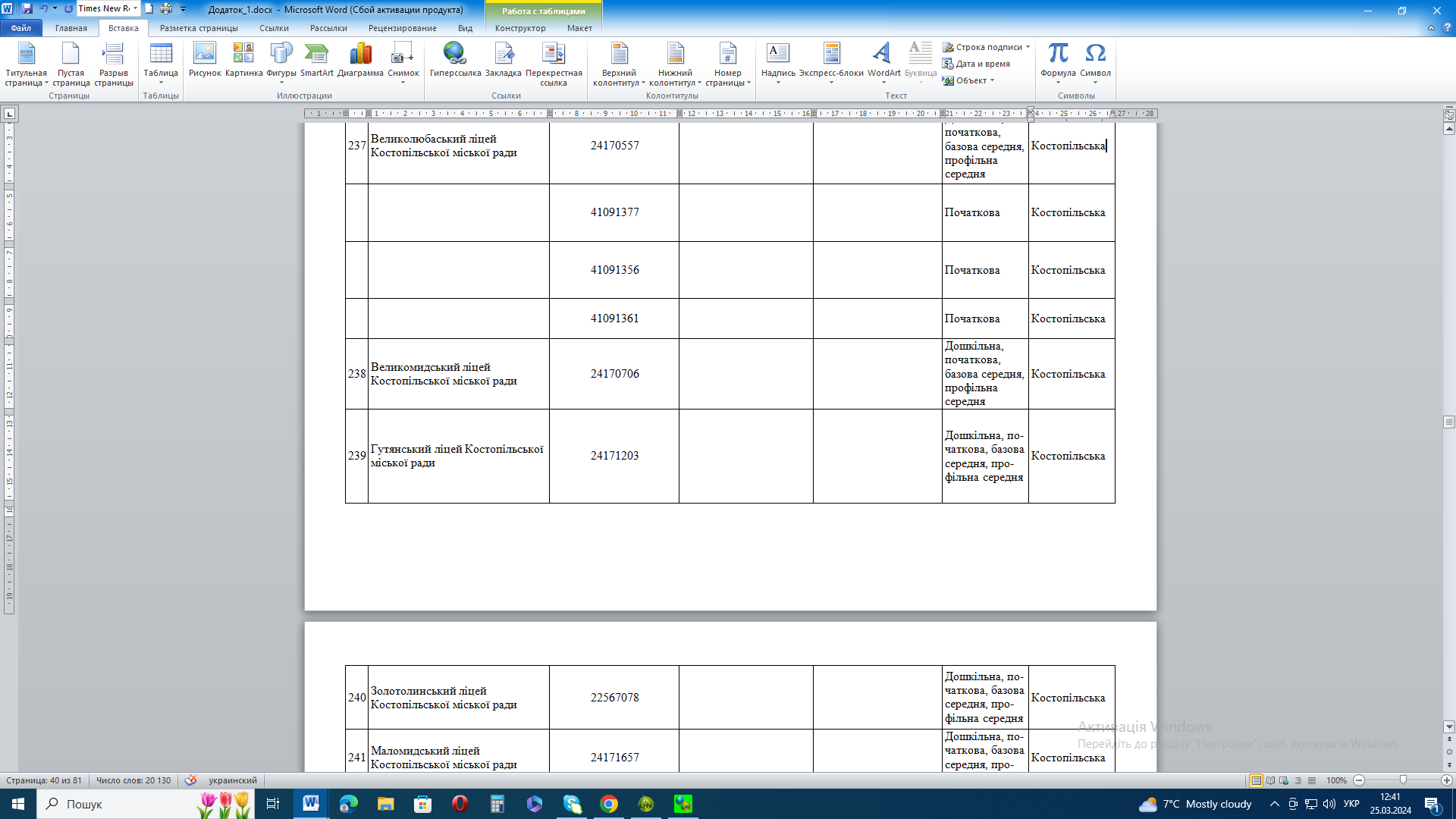 Додаток 1 
до розпорядження голови обласної державної адміністрації - начальника обласної військової адміністрації
________________ № ____________